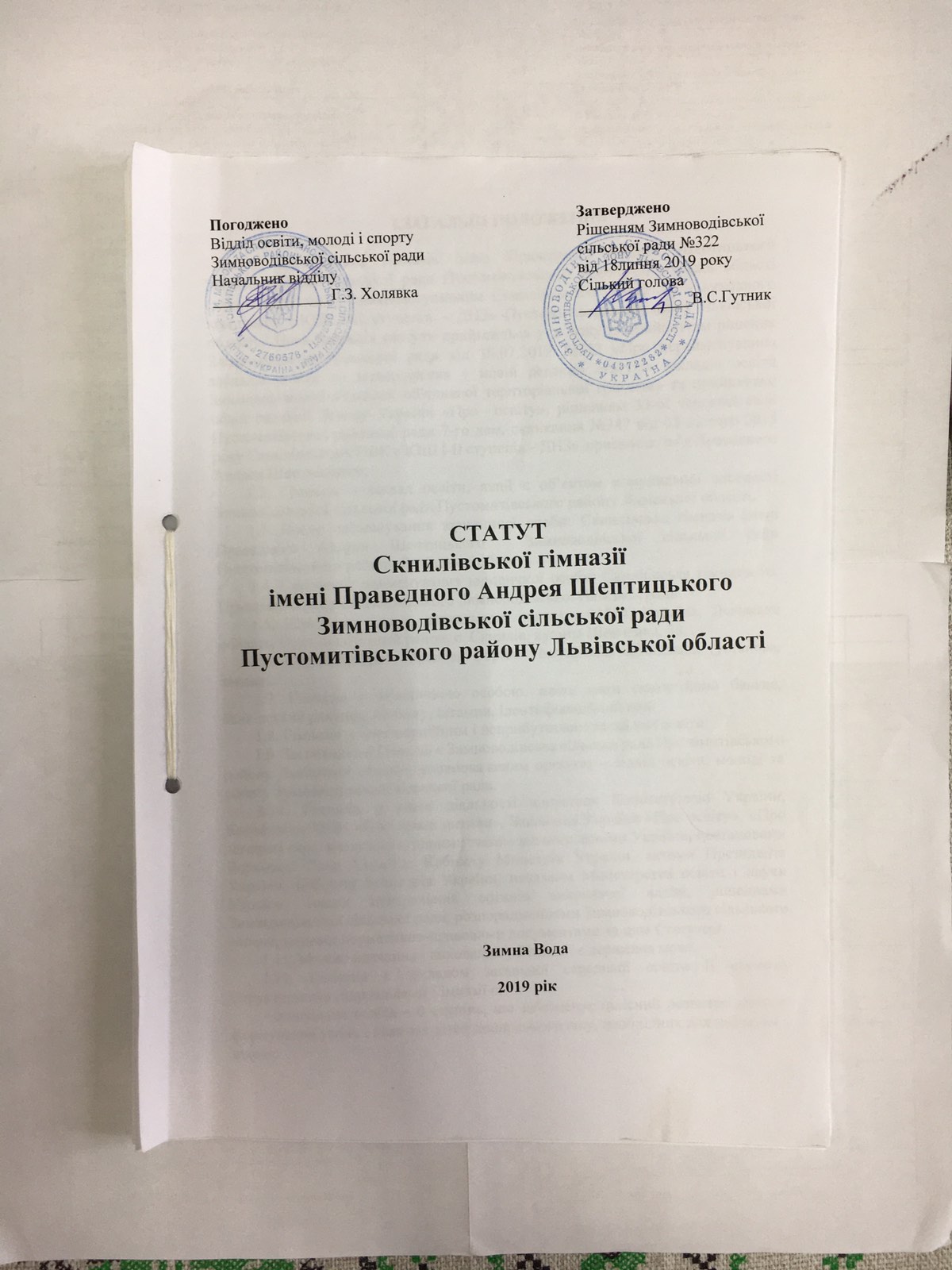 І. ЗАГАЛЬНІ ПОЛОЖЕННЯ1.1. Скнилівська гімназія імені Праведного Андрея Шептицького Зимноводівської сільської ради Пустомитівського району Львівської області (далі - Гімназія) є правонаступником Скнилівського навчально – виховного комплексу «ЗОШ 1-П ступенів - ДНЗ» Пустомитівського району Львівської області. Нова редакція статуту приймається у зв'язку із прийняттям рішення Зимноводівської сільської ради від 18.07.2019 Хе322 «Про перейменування закладів освіти та затвердження у новій редакції статутів закладів освіти Зимноводівської сільської об'єднаної територіальної громади» та прийняттям нової редакції Закону України «Про освіту», рішенням 33-ої чергової сесії Пустомитівської районної ради 7-го дем. скликання  №347 від 02 лютого 2018 року Скнилівському НВК «ЗОШ І-ІІ ступенів - ДНЗ» присвоєно ім'я Праведного Андрея Шептицького.1.2.Гімназія - Заклад освіти, який є об'єктом комунальної власності Зимноводівської сільської ради Пустомитівського району Львівської області.1.3.Повне найменування юридичної особи: Скнилівська гімназія імені Праведного Андрея Шептицького Зимноводівської сільської ради Пустомитівського району Львівської області.1.4.Скорочене найменування юридичної особи: Скнилівська гімназія ім. Праведного Андрея Шептицького Зимноводівської сільської ради.1.5. Юридична адреса навчального закладу: 81114, Україна, Львівська область, Пустомитівський район, с. Скнилів, вулиця Шевченка, 38.1.6. Організаційно - правова форма: комунальна організація (установа, заклад).1.7. Гімназія є юридичною особою, може мати самостійний баланс, банківський рахунок, печатку, штампи, ідентифікаційний код.1.8. Гімназія є некомерційним і неприбутковим закладом освіти.1.9. Засновником Гімназії є Зимноводівська сільська рада Пустомитівського району Львівської області, уповноваженим органом відділ освіти, молоді та спорту Зимноводівської сільської ради.1.10. Гімназія у Своїй діяльності керується Конституцією України, Конвенцією ООН «Про права дитини», Законами України «Про освіту», «Про загальну середню освіту», іншими законодавчими актами України, постановами Верховної Ради України, Кабінету Міністрів України, актами Президента України, Кабінету Міністрів України, наказами Міністерства освіти і науки України, інших центральних органів виконавчої влади, рішеннями Зимноводівської сільської ради, розпорядженнями Зимноводівського сільського голови, іншими нормативно-правовими документами та цим Статутом.1.11. Мовою навчання і виховання у Гімназії є державна мова.1.12. Гімназія є закладом загальної середньої освіти П ступеня.Структурними підрозділами Гімназії є:- дошкільна освіта - 0 ступінь, що забезпечує цілісний розвиток дитини: формування умінь і навичок дітей дошкільного віку, необхідних для навчання у школі;- початкова школа - І ступінь (1-4 класи), що забезпечує початкову освіту;- гімназія - П ступінь (5-9 класи), що забезпечує базову середню освіту через організацію закладом єдиного комплексу освітніх компонентів для досягнення учнями обов'язкових результатів навчання, визначених Державними стандартами початкової і базової загальної середньої освіти (далі – Державний стандарт) на трьох рівнях:дошкільна освіта;початкова освіта;базова середня освіта.1.13. Головною метою Гімназії є надання якісних освітніх послуг, забезпечення Державних стандартів, всебічний розвиток, виховання і соціалізація особистості, як найвищої цінності, її інтелектуальних, творчих і фізичних здібностей, яка здатна до життя в суспільстві та цивілізованої взаємодії з природою, має прагнення до самовдосконалення і навчання впродовж життя, готова до свідомого життєвого вибору та самореалізації, відповідальності, трудової діяльності та громадянської активності. Досягнення цієї мети забезпечується шляхом формування ключових компетентностей, необхідних кожній сучасній людині для успішної життєдіяльності: вільне володіння державною мовою; здатність спілкуватися іноземними мовами; математична компетентність; компетентності у галузі природничих наук, техніки і технологій; інноваційність; екологічна компетентність; інформаційно-цифрова компетентність; навчання впродовж життя; громадянські та соціальні компетентності, пов'язані з ідеями демократії, справедливості, рівності, прав людини, добробуту та здорового способу життя, з усвідомленням рівних праві можливостей; культурна компетентність; підприємливість та фінансова. грамотність; інші компетентності, передбачені Державним стандартом освіти.1.14. Пріоритетними завданнями Гімназії є; забезпечення реалізації права громадян на повну загальну середню освіту; виховання громадянина України; виховання шанобливого ставлення до родини, поваги до народних традицій і звичаїв, державної та рідної мов, національних цінностей українського народу та інших народів і націй; формування і розвиток соціально зрілої, творчої особистості з усвідомленою громадянською позицією, почуттям національної самосвідомості, особистості, підготовленої до професійного самовизначення; виховання в учнів (вихованців) поваги до Конституції України, державних символів України, прав і свобод людини та громадянина, почуття власної гідності, відповідальності перед законом за свої дії, свідомого ставлення до обов'язків людини і громадянина; розвиток особистості учня (вихованця), його здібностей і обдарувань, наукового світогляду; виховання свідомого ставлення до свого здоров'я та здоров'я інших громадян як найвищої соціальної цінності, формування засад здорового способу життя, збереження і зміцнення фізичного та психічного здоров'я учнів(вихованців); створення умов для оволодіння системою наукових знань про природу, людину і суспільство; створення умов для опанування учнями(вихованцями) знань понад державний мінімум; здійснення  науково-практичної підготовки талановитої молоді; надання здобувачам освіти можливостей для реалізації індивідуальних, творчих потреб, забезпечення умов для оволодіння практичними уміннями і навичками наукової, дослідно-експериментальної, конструкторської, винахідницької, раціоналізаторської діяльності, певного рівня професійної підготовки; оновлення змісту освіти, розробка і апробація нових педагогічних технологій, методів і форм навчання та виховання.1.15. Головними принципами освітньої діяльності Гімназії є: забезпечення якості освіти та якості освітньої діяльності; забезпечення рівного доступу до освіти без дискримінації за будь-якими ознаками, у тому числі за ознакою інвалідності; забезпечення універсального дизайну та розумного пристосування; прозорість і публічність прийняття та виконання управлінських рішень; нерозривний зв'язок із світовою Та національною історією, культурою; національними традиціями; свобода у виборі видів, форм і темпу здобуття освіти, освітньої програми, закладу освіти, інших суб'єктів освітньої діяльності; академічна доброчесність; академічна свобода; фінансова, академічна, кадрова та організаційна автономія у межах, визначених законом; гуманізм; демократизм; єдність навчання, виховання та розвитку; виховання патріотизму, поваги до культурних цінностей українського народу, його історико- культурного надбання і традицій; формування усвідомленої потреби дотримуватися Конституції та законів України, нетерпимості до їх порушення; формування поваги до прав і свобод людини, нетерпимості до приниження її честі та гідності, фізичного або психічного насильства, а також до дискримінації за будь-якими ознаками; формування громадянської культури та культури демократії; формування культури здорового способу життя, екологічної культури і дбайливого ставлення до довкілля; невтручання політичних партій в освітній процес; невтручання релігійних організацій В освітній процес; різнобічність та збалансованість інформації щодо політичних, світоглядних поглядів; в період літніх канікул організовувати роботу літнього оздоровчого табору на базі гімназії; розвивати власну соціальну базу: мережу спортивно - оздоровчих, лікувально - профілактичних 1 культурних підрозділів тощо.1.16.Взаємовідносини Гімназії з юридичними і фізичними особами визначаються правочинами, що укладені між ними.1.17. Працівники Гімназії несуть відповідальність за життя, фізичне і психічне здоров'я кожної дитини відповідно до чинного законодавства.П. ОРГАНІЗАЦІЯ ОВІТНЬОГО ПРОЦЕСУ2.1. Освітня діяльність У гімназії провадиться на підставі ліцензії, що видається органом ліцензування відповідно до законодавства.2.2. Основним документом, що регулює освітній процес, є освітня програма, що розробляється на основі типових освітніх програм, розроблених та затверджених Міністерством освіти і науки України або альтернативних освітніх програм, розроблених гімназією чи іншими суб'єктами освітньої діяльності, науковими установами, фізичними чи юридичними особами та затвердженими відповідно чинного законодавства про освіту. Освітня програма, за рішенням педагогічної ради, може бути наскрізною або для окремих рівнів освіти. Для осіб з особливими освітніми потребами освітня програма гімназії може мати корекційно  - розвитковий складник. Освітня програма схвалюється педагогічною радою гімназії і затверджується наказом директора. На основі власної освітньої програми гімназія складає та затверджує річний навчальний план, що конкретизує організацію освітнього процесу.2.3.Освітній процес у гімназії здійснюється за груповою (денною) формою навчання. З урахуванням освітніх запитів, у гімназії відповідно до чинного законодавства, організовується дистанційна, мережева та індивідуальна (екстернатна, сімейна (домашня), педагогічний патронаж) форми навчання. Бажаючим, за рішенням педагогічної ради, надається право і створюються умови для прискореного закінчення гімназії.2.4.Структура та тривалість навчального року, навчального тижня, режим роботи гімназії, форми організації освітнього / процесу визначаються педагогічною радою гімназії у межах часу, передбаченого освітньою програмою та з урахуванням вікових особливостей, фізичного, психічного та інтелектуального розвитку дітей. Режим дня, який забезпечує поєднання освітнього процесу і відпочинку дітей, складається в гімназії та затверджується директором за погодженням З відповідною територіальною установою Держпродспоживслужби України. Загальна тривалість канікул протягом навчального року не повинна становити менш як 30 календарних днів. Під час літніх канікул адміністрація гімназії сприяє організації відпочинку дітей, в тому числі із соціально вразливих сімей, у таборах оздоровлення.2.5. Основним документом, що регулює навчально-виховний процес в гімназії є робочий навчальний план, який складається на основі типових навчальних планів, розроблених та затверджених МОН України, із конкретизацією варіативної частини. Робочий навчальний план гімназії погоджується педагогічною радою і затверджується відділом освіти. У вигляді додатків до робочого навчального плану додаються розклад уроків та режим роботи (щоденний, річний).2.6.Відповідно до навчального плану педагогічні працівники самостійно добирають програми, підручники, навчальні посібники, яким надано гриф МОН України, а також науково-методичну літературу, дидактичні матеріали, форми, методи і засоби навчальної роботи, що мають забезпечувати виконання статутних завдань та здобуття освіти на рівні державних стандартів.2.6.Навчально-виховний процес у дошкільному підрозділі здійснюється за базовою програмою розвитку дитини дошкільного віку «Впевнений старт». Освітній процес у дошкільному підрозділі здійснюється за такими пріоритетними напрямами: гуманітарний та фізкультурно-оздоровчий.2.7.Гімназія здійснює навчально-виховний процес за денною формою навчання. Бажаючим надається право і створюються умови для індивідуального навчання, прискореного закінчення закладу освіти (заочна (дистанційна) форма навчання), складання державної підсумкової атестації екстерном. Заклад обирає форми, засоби і методи навчання та виховання у межах, визначених Законами України  «Про освіту», «Про загальну середню освіту», іншими нормативно-правовими документами, приймає рішення про створення класів з поглибленим вивченням предметів, спеціальних та інклюзивних класів для навчання дітей з особливими освітніми потребами за погодженням з відділом освіти. З метою здійснення профорієнтаційної роботи, профільного, трудового та професійного навчання заклад може направити учнів до міжшкільного навчально-виробничого комбінату. Індивідуальне навчання та екстернат організовуються відповідно до Положення про індивідуальну форму навчання в загальноосвітніх навчальних закладах та Положення про екстернат, затверджених МОН України.2.8. На базі гімназійних класів можуть створюватися групи продовженого дня відповідно до чинного законодавства.2.9.Зарахування дітей до дошкільного підрозділу проводиться протягом календарного року, учнів(вихованців) до шкільного підрозділу - до початку навчального року, згідно з наказом директора гімназії, що видається на підставі заяви батьків, або осіб, що їх заміняють, а також копій свідоцтва про народження бо паспорта, медичної довідки, документа про наявний рівень освіти та особової справи (окрім дітей, які вступили до 1-го класу, та дітей дошкільного віку). До І-го класу зараховуються діти, як правило, б-річного віку які досягли шкільної зрілості, що визначається за допомогою  психолого-діагностичного обстеження. Таке обстеження проводиться РЦЛ за критеріями, що визначаються МОН України та МОЗ України. У разі потреби учень (вихованець) може перейти протягом будь-якого року навчання до іншого закладу освіти. Переведення учнів до іншого навчального закладу здійснюється за наявності особової справи встановленого МОН України зразка.2.10. Структура навчального року за семестрами, а також тривалість навчального тижня встановлюється в межах часу, що передбачено робочим навчальним нормативних документів МОН України. Навчальний рік у дошкільному підрозділі починається з 1 вересня і закінчується 3 1 травня наступного року. З 1 червня до 31 серпня (оздоровчий період) проводиться оздоровлення дітей.2.11. Відволікання здобувачів освіти від навчальних занять на інші види діяльності забороняється (крім випадків, передбачених законодавством України).2.13. Тривалість занять, уроків:- старшого дошкільного віку - 25-35 хв.;- 1клас- 35 хв.;- 2-4 класи - 40 хв.;- 5-9 класи - 45 хв.2.14.Тривалість перерв між заняттями у дошкільному підрозділі та між уроками з шкільному підрозділі встановлюється із урахуванням потреби в організації відпочинку і харчування дітей дошкільного віку та учнів (вихованців). Зміна тривалості занять та уроків допускається за погодженням з відділом освіти та санітарно-епідеміологічною службою.Щоденна кількість і послідовність навчальних занять визначається розкладом уроків  у шкільному підрозділі і  занять в дошкільному підрозділі, який складається відповідно до санітарно-гігієнічних та педагогічних вимог,  погоджується з радою закладу, профкомом, СЕС і затверджується директором гімназії.Режим роботи всіх підрозділів гімназії встановлюється відповідно до нормативних документів МОН України та затверджується загальними зборами гімназії. Тижневий режим фіксується у розкладі уроків.Крім різних форм обов'язкових навчальних занять, У навчальному закладі проводяться індивідуальні, групові, факультативні та інші позакласні  заняття та заходи, що передбачені окремим розкладом і спрямовані на задоволення освітніх інтересів дітей дошкільного віку та учнів(вихованців), на розвиток їх творчих здібностей, нахилів і обдарувань.2.15. Домашні завдання задаються з урахуванням індивідуальних особливостей учнів (вихованців) і педагогічних та санітарно-гігієнічних вимог. Їх доцільність, характер, зміст і обсяг визначаються учителем. У 1 класі домашні завдання не задаються.2.17. Результати семестрового, річного оцінювання та ДПА доводяться до відома  учнів (вихованців) класним керівником (головою атестаційної комісії).2.18. Порядок переведення і випуск учнів (вихованців) навчального закладу визначається Інструкцією про переведення та випуск учнів (вихованців) навчальних закладів системи загальної середньої освіти, затвердженою наказом МОН України.2.19. При переведенні учнів(вихованців) з початкової до основної школи передусім беруться до уваги досягнення У навчанні не нижче середнього рівня з української мови, читання, математики та інших предметів згідно з рішенням педагогічної ради закладу. 2.20. Контроль за відповідністю освітнього рівня учнів(вихованців), які закінчили певний ступінь навчання, вимогам Державного стандарту загальної середньої освіти здійснюється шляхом їх державної підсумкової атестації. Порядок проведення державної підсумкової атестації визначається Положенням про державну підсумкову атестацію | учнів (вихованців) У системі загальної середньої освіти, затвердженим наказом МОН України.2.21. учням (вихованцям), які закінчили певний ступінь навчального закладу, видається відповідний документ про освіту:по закінченні початкової школи - табель успішності;по закінченні основної школи - свідоцтво про базову середню освіту.За відмінні успіхи у навчанні учні(вихованці) 2-8-х класах  можуть нагороджуватися похвальним листом «За високі досягнення У навчанні». За успіхи у навчанні для учнів(вихованців) можуть встановлюватися різні форми морального та матеріального заохочення.2.22. Гімназія може виконувати освітні програми і надавати платні послуги на договірній основі згідно з переліком, затвердженим Кабінетом Міністрів України.ІІІ. УЧАСНИКИ ОСВІТНЬОГО ПРОЦЕСУ3.1. Учасниками освітнього процесу гімназії є:діти дошкільного віку;учні(вихованці);керівники, педагогічні працівники, вихователь, помічник вихователя;бібліотекар;інші спеціалісти;батьки або особи, які їх заміняють.3.2. Статус учасників освітнього процесу, їхні права, обов'язки, трудові відносини (призначення і звільнення з посади), навантаження та інші види діяльності, атестація, тощо, визначаються законодавством про освіту, працю, охорону здоров'я, іншими нормативно-правовими актами, цим Статутом, правилами внутрішнього трудового розпорядку гімназії.3.3. Учні (вихованці) мають право на:- індивідуальну освітню траєкторію, що реалізується, зокрема» через вільний вибір видів, форм і темпу здобуття освіти, закладів освіти і запропонованих ними освітніх програм, навчальних дисциплін та рівня їх складності, методів і засобів навчання; якісні освітні послуги; справедливе та об'єктивне оцінювання результатів навчання; відзначення успіхів У своїй діяльності; свободу творчої, спортивної, оздоровчої, культурної, просвітницької, наукової діяльності тощо; безпечні та нешкідливі умови навчання, утримання і праці;- повагу людської гідності;- захист під час освітнього процесу від приниження честі та гідності, будь-яких  форм насильства та експлуатації, дискримінації за будь-якою ознакою, пропаганди та агітації, що завдають шкоди здоров'ю учнів (вихованців);- користування бібліотекою, навчальною, культурною, спортивною, побутовою, оздоровчою інфраструктурою гімназії. та послугами її структурних підрозділів у порядку, встановленому гімназією, відповідно до спеціальних законів;- доступ до інформаційних ресурсів і комунікацій, що використовуються в освітньому процесі;- особисту або через своїх законних представників участь у громадському самоврядуванні;- інші необхідні умови для здобуття освіти, у тому числі для осіб з особливими освітніми потребами та із соціально незахищених верств населення.3.4, Учні (вихованці) зобов'язані:- виконувати вимоги освітньої програми (індивідуального навчального плану за його наявності), дотримуючись принципу академічної доброчесності, та досягти результатів навчання, передбачених Державним стандартом для відповідного рівня освіти;- поважати гідність, права, свободи та законні інтереси всіх учасників освітнього процесу, дотримуватися етичних норм;- відповідально  та дбайливо ставитися до власного здоров'я, здоров'я оточуючих, довкілля;- дотримуватися статуту, правил внутрішнього розпорядку гімназії.3.5. Учні(вихованці) мають також інші права та обов'язки, передбачені законодавством про освіту.3.6. Залучення учнів(вихованців) під час освітнього процесу до виконання робіт чи до участі у заходах, Не пов'язаних 3 реалізацією освітньої програми, забороняється, крім випадків, передбачених рішенням Кабінету Міністрів України.3.7. Для учнів (вихованців), за рішенням педагогічної ради, можуть встановлюватися різні ВИДИ морального стимулювання та матеріального заохочення, передбачені МОН, іншими органами виконавчої влади, органами місцевого самоврядування та гімназією.3.8. Гімназія забезпечує безпечні та нешкідливі умови навчання, режим роботи, умови для фізичного розвитку та зміцнення здоров'я, формує гігієнічні навички та засади здорового способу життя учнів(вихованців).3.9. Учням (вихованцям) гімназії щорічно забезпечується безоплатний медичний огляд, моніторинг і корекція стану здоров'я, проведення лікувально- профілактичних заходів.3.10. У гімназії організовується харчування учнів(вихованців). Відповідальність за організацію харчування, додержання вимог санітарно-гігієнічних і санітарно- протиепідемічних правил і норм покладається на директора гімназії. Норми тапорядок організації харчування учнів (вихованців) встановлюються Кабінетом Міністрів України.3.11. Педагогічними  працівниками гімназії можуть бути особи, які дотримуються норм академічної доброчесності, особи з високими моральними якостями, які мають відповідну педагогічну освіту, належний рівень професійної  підготовки, здійснюють педагогічну діяльність, забезпечують результативність та якість своєї роботи, фізичний та психічний стан здоров'я яких дозволяє виконувати професійні обов'язки.3.12. Призначення на посаду та звільнення з посади педагогічних та інших працівників й інші трудові відносини регулюються законодавством України про працю, Законами України «Про освіту», «Про загальну середню освіту», «Про дошкільну освіту» та іншими законодавчими актами України.3.13. Педагогічні працівники гімназії мають право на:- академічну свободу, включаючи свободу викладання, свободу від втручання в педагогічну діяльність, вільний вибір форм, методів і засобів навчання, що відповідають освітній програмі;- педагогічну ініціативу;- розроблення та впровадження авторських навчальних програм, проектів, освітніх методик і технологій, методів і засобів, насамперед методик компетентнісного навчання;- користування бібліотекою, навчальною, культурною, спортивною, побутовою, оздоровчою інфраструктурою гімназії та послугами його структурних підрозділів;- підвищення кваліфікації, перепідготовку;- вільний вибір освітніх програм, форм навчання, закладів освіти, установ і організацій, інших суб'єктів освітньої діяльності, що здійснюють підвищення кваліфікації та перепідготовку педагогічних працівників;- доступ до інформаційних ресурсів і комунікацій, що використовуються в освітньому процесі; - відзначення успіхів у своїй професійній діяльності;- справедливе та об'єктивне оцінювання своєї професійної діяльності;- захист професійної честі та гідності;- безпечні і нешкідливі умови праці;- участь у громадському самоврядуванні гімназії;- участь у роботі колегіальних органів гімназії.3.14. Педагогічні працівники зобов'язані:- постійно підвищувати свій професійний і загальнокультурний рівні та педагогічну майстерність;- виконувати освітню програму для досягнення учнями (вихованцями) передбачених нею результатів навчання;- сприяти розвитку здібностей учнів(вихованців), формуванню навичок здорового способу життя, дбати про їхнє фізичне і психічне здоров'я;- дотримуватися академічної доброчесності та забезпечувати її дотримання учнями(вихованцями) в освітньому процесі;- дотримуватися педагогічної етики;- поважати гідність, права, свободи і законні інтереси всіх учасників освітнього процесу;- настановленням і особистим прикладом утверджувати повагу до суспільної моралі та суспільних цінностей, зокрема правди, справедливості, патріотизму, гуманізму, толерантності, працелюбства;- формувати в учнів(вихованців) усвідомлення необхідності додержуватися Конституції та законів України, захищати суверенітет і територіальну цілісність України;- виховувати в учнів (вихованців) повагу до державної мови та державних символів України, національних, історичних, культурних цінностей України, дбайливе ставлення  до  історико-культурного надбання України та навколишнього природного середовища;- формувати в учнів (вихованців) прагнення до взаєморозуміння, миру, злагоди між усіма народами, етнічними, національними, релігійними групами;- захищати учнів (вихованців) під час освітнього процесу від будь-яких форм фізичного та психічного насильства, приниження честі та гідності, дискримінації за будь-якою ознакою, пропаганди та агітації, що завдають шкоди здоров'ю, запобігати вживанню ними та іншими особами на території гімназії алкогольних напоїв, наркотичних засобів, іншим шкідливим звичкам;- додержуватися установчих документів та правил внутрішнього розпорядку гімназії, виконувати свої посадові обов'язки.3.15. Обсяг педагогічного навантаження педагогічних працівників та вихователів гімназії визначається на підставі законодавства і затверджується наказом директора гімназії. Обсяг педагогічного навантаження може бути менше тарифної ставки (посадового окладу) лише за письмовою згодою педагогічного працівника. Перерозподіл педагогічного навантаження протягом навчального року допускається лише у разі зміни кількості годин з окремих предметів, що передбачається освітньою програмою або за письмовою згодою педагогічного працівника з дотриманням законодавства про працю.3.16. Атестація педагогічних працівників є обов'язковою і здійснюється, як правило, один раз на п'ять років відповідно до Типового положення про атестацію педагогічних працівників затвердженого наказом МОН.3.17. Сертифікація педагогічних працівників відбувається на добровільних засадах виключно за його ініціативою та відповідно до Положення про сертифікацію педагогічних працівників затвердженого Кабінетом Міністрів України.3.18. Педагогічні працівники, які систематично порушують Статут, правила внутрішнього трудового розпорядку гімназії, не виконують посадових обов'язків, умови колективного та трудового договорів або за результатами атестації не відповідають займаній посаді, звільняються з роботи відповідно до вимог чинного законодавства України.- захищати відповідно до законодавства права та законні інтереси учнів (вихованців);- звертатися до гімназії, органів управління освітою з питань освіти;- обирати заклад освіти, освітню програму, вид і форму здобуття дітьми відповідної освіти;- брати участь у громадському самоврядуванні гімназії, зокрема, обирати і бути обраними до органів громадського самоврядування гімназії;- завчасно отримувати інформацію про всі заплановані у гімназії та позапланові педагогічні, психологічні, медичні, соціологічні заходи, дослідження, обстеження, педагогічні експерименти та надавати згоду на участь у них дитини;- брати участь у розробленні індивідуальної програми розвитку дитини та/або індивідуального навчального плану;- отримувати інформацію про діяльність гімназії, результати навчання своїх дітей (дітей, законними представниками яких вони є) і результати оцінювання якості освіти у гімназії та її освітньої діяльності.3.26. Батьки учнів (вихованців) зобов'язані:- виховувати у дітей повагу до гідності, прав, свобод і законних інтересів людини, законів та етичних норм, відповідальне ставлення до власного здоров'я, здоров'я оточуючих і довкілля;- сприяти виконанню дитиною освітньої програми та досягненню дитиною передбачених нею результатів навчання;- поважати гідність, права, свободи і законні інтереси дитини та інших учасників освітнього процесу;- дбати про фізичне і психічне здоров'я дитини, сприяти розвитку її здібностей, формувати навички здорового способу життя;- формувати у дитини культуру діалогу, культуру життя у взаєморозумінні, мирі та злагоді між усіма народами, етнічними, національними, релігійними групами, представниками різних політичних і релігійних поглядів та культурних традицій, різного соціального походження, сімейного та майнового стану;- настановленням і особистим прикладом утверджувати повагу до суспільної моралі та суспільних цінностей, зокрема правди, справедливості, патріотизму, гуманізму, толерантності, працелюбства;- формувати у дітей усвідомлення необхідності додержуватися Конституції та законів України, захищати суверенітет і територіальну цілісність України;- виховувати у дитини повагу до державної мови та державних символів України, національних, історичних, культурних цінностей України, дбайливе ставлення до історико-культурного надбання України;- дотримуватися установчих документів, правил внутрішнього розпорядку гімназії, а також  умов договору  про надання освітніх послуг (за наявності);- сприяти керівництву закладу освіти у проведенні розслідування щодо випадків булінгу (цькування)ІV. УПРАВЛІННЯ ГІМНАЗІЄЮ4.1. Управлінням гімназії здійснює засновник через уповноважений орган. Безпосереднє керівництво гімназії здійснює його директор. Директор гімназії призначається і звільняється з посади уповноваженим органом відповідно до вимог чинного законодавства.4.2. Засновник гімназії або уповноважений орган:-затверджує установчі документи гімназії, їх нову редакцію та зміни до них. Відділ освіти, молоді та спорту Зимноводівської сільської ради:- укладає строковий трудовий договір (контракт) з керівником закладу освіти, обраним (призначеним) у порядку, встановленому законодавством та установчими документами гімназії;- розриває строковий трудовий договір (контракт) з керівником гімназії з підстав та у порядку, визначених законодавством та установчими документами гімназії; порядку, визначених законодавством;-здійснює контроль за фінансово-господарською діяльністю гімназії;-здійснює контроль за дотриманням установчих документів гімназії;- забезпечує створення У гімназії інклюзивного освітнього середовища, універсального дизайну та розумного пристосування;- здійснює контроль за недопущенням привілеїв чи обмежень (дискримінації) за ознаками раси, кольору шкіри, політичних, релігійних та інших переконань, статі, віку, інвалідності, етнічного та соціального походження, сімейного та майнового стану, місця проживання, за мовними або іншими ознаками;- реалізує інші права, передбачені законодавством та установчими документами гімназії.Засновник або уповноважена ним особа не має права втручатися в діяльність гімназії, що здійснюється нею у межах її автономних прав, визначених законом та установчими документами. Засновник або уповноважена ним особа може делегувати окремі свої повноваження органу управління гімназії та/або наглядовій (піклувальній) раді гімназії. Засновник має право створювати гімназію, що здійснює освітню діяльність на кількох рівнях освіти.Засновник гімназії зобов'язаний:- забезпечити утримання та розвиток матеріально-технічної бази заснованої ним гімназії на рівні, достатньому для виконання ВИМОГ стандартів освіти та ліцензійних умов;- у разі реорганізації чи ліквідації гімназії забезпечити учням(вихованцям) можливість продовжити навчання на відповідному рівні освіти;- забезпечити відповідно  до законодавства створення в гімназії безперешкодного середовища для учасників освітнього процесу, зокрема для осіб з особливими освітніми потребами.4.3. Директор гімназії:- організовує діяльність гімназії; - вирішує питання фінансово-господарської діяльності гімназії;- призначає на посаду та звільняє з посади працівників, визначає їх функціональні обов'язки;- забезпечує організацію освітнього процесу та здійснення контролю за виконанням освітніх програм;- забезпечує функціонування внутрішньої системи забезпечення якості освіти;- забезпечує умови для здійснення дієвого та відкритого громадського контролю за діяльністю гімназії;- сприяє та створює умови для діяльності органів самоврядування гімназії;- сприяє здоровому способу життя учнів(вихованців) та працівників гімназії;- несе повну відповідальність за стан збереження майна та результати діяльності гімназії;- діє без доручення від імені гімназії, укладає правочини, угоди з юридичними та фізичними особами, представляє її в усіх державних органах, на підприємствах, в установах і громадських організаціях;- забезпечує дотримання санітарно-гігієнічних вимог, протиепідемічних правил та норм, протипожежної безпеки та правил техніки безпеки;- розпоряджається у встановленому порядку майном і коштами гімназії;- контролює дотримання режиму роботи гімназії, організацію харчування і медичного обслуговування учнів(вихованців);- організовує різні форми співпраці з батьками або особами, які їх замінюють;- видає у межах компетенції накази, контролює їх виконання;- щороку звітує про роботу гімназії на загальних зборах трудового колективу;- здійснює інші повноваження, передбачені законом та установчими документами гімназії.4.4. Призначення на посади та звільнення з посад заступника директора здійснюється відповідно до вимог чинного законодавства України.4.5. Планування діяльності гімназії здійснюється самостійно. Найголовніші питання роботи гімназії відображаються у перспективному і річному планах. Перспектива розвитку гімназії визначається у стратегії розвитку гімназії.4.6. Колегіальним органом управління гімназії є педагогічна рада, яку очолює директор. До складу педагогічної ради входять заступник директора, педагогічні працівники, інші спеціалісти.4.7. Педагогічна рада гімназії:- планує роботу та формує стратегію розвитку гімназії;- схвалює освітню програму гімназії та оцінює результативність її виконання;- формує систему та затверджує процедури внутрішнього забезпечення якостіосвіти, включаючи систему та механізми | забезпечення академічної доброчесності;- розглядає питання щодо вдосконалення і методичного забезпечення освітнього процесу;- приймає рішення щодо переведення учнів до наступного класу і їх випуску, видачі документів про відповідний рівень освіти, нагородження за успіхи у навчанні;- обговорює питання підвищення кваліфікації педагогічних працівників, розвитку їхньої творчої ініціативи, визначає заходи щодо підвищення кваліфікації педагогічних працівників, затверджує щорічний план підвищення кваліфікації педагогічних працівників;- розглядає питання впровадження в освітній процес найкращого педагогічного досвіду та інновацій, участі в дослідницькій, експериментальній, інноваційній діяльності, співпраці з іншими закладами освіти, науковими установами, фізичними та юридичними особами, які сприяють розвитку освіти;- ухвалює рішення щодо відзначення, морального та матеріального заохочення учнів (вихованців), працівників гімназії та інших учасників освітнього процесу; розглядає питання щодо відповідальності учнів (вихованців), працівників гімназії та інших учасників освітнього процесу за невиконання ними своїх обов'язків;- має право ініціювати проведення позапланового інституційного аудиту гімназії та проведення громадської акредитації гімназії;- розглядає інші питання, віднесені законом та/або статутом гімназії до її повноважень. Рішення педагогічної ради гімназії вводяться в дію наказами директора гімназії.4.8.Організація діяльності та повноваження педагогічної ради визначаються чинним законодавством про освіту та положенням про педагогічну раду, яке затверджується директором гімназії.4.9. Робота педагогічної ради планується у довільній формі відповідно до потреб закладу. Кількість засідань педагогічної ради визначається їх доцільністю, але не може бути менше чотирьох разів на рік.4.10. Члени педагогічної ради мають право виносити на її розгляд актуальні питання освітнього процесу.4.11. У гімназії створюються та функціонують: методичні об'єднання вчителів; методична рада.4.12. Громадське самоврядування в гімназії - це право учасників освітнього процесу як безпосередньо, так і через органи громадського самоврядування колективно вирішувати питання організації та забезпечення освітнього процесу в гімназії, захисту їхніх прав та інтересів, організації дозвілля та оздоровлення, брати участь у громадському нагляді (контролі) та в управлінні закладом у межах повноважень, визначених законом та установчими документами гімназії. Громадське самоврядування в гімназії здійснюється на принципах, визначених Законами України «Про освіту», «Про загальну середню освіту», «Про дошкільну освіту». У гімназії за ініціативи учасників освітнього процесу можуть діяти:- органи самоврядування працівників ;- органи самоврядування учнів (вихованців) ;- органи батьківського самоврядування;- інші органи громадського самоврядування учасників освітнього процесу.Вищим органом громадського самоврядування гімназії є загальні збори колективу.4.13. Загальні збори колективу скликаються не менше одного разу на рік.4.14. Загальні збори є правомірними, якщо у їх роботі бере участь не менше половини колективу. Рішення приймається більшістю голосів присутніх.4.15. Право скликати загальні збори мають представники трудового колективу, якщо за це висловилось не менше третини від їх загальної кількості, директор гімназії, голова Зимноводівської сільської ради.4.16. Загальні збори розглядають:- звіти директора гімназії;- питання освітньої, методичної, фінансово-господарської діяльності гімназії;-основні напрями вдосконалення освітнього процесу, інші найважливіші напрями діяльності;- здійснюють інші повноваження, передбачені законодавством України та цим статутом.4.17. У гімназії відповідно до вимог чинного законодавства України укладається колективний договір між директором та трудовим колективом.4.18. Право на укладання колективного договору від імені власника майна або уповноваженого ним органу надається директору гімназії, з однієї сторони, і однією або кількома профспілковими чи іншими уповноваженими на представництво трудовим колективом гімназії органами, а у разі відсутності таких органів представниками працівників, обраними і уповноваженими трудовим колективом, з іншої сторони.4.19. Колективний договір регулює виробничі, трудові і соціально-економічні відносини трудового колективу з керівництвом гімназії, питання охорони праці,  стратегії розвитку закладу:V. МАТЕРІАЛЬНО-ТЕХНІЧНА БАЗА5.1. Матеріально-технічна база гімназії включає будівлі, споруди, землю, комунікації, обладнання, інші матеріальні цінності, вартість яких відображено у балансі навчального закладу.5.2. Майно гімназії перебуває в комунальній власності повного господарського оперативного управління відділу освіти, молоді і спорту Зимноводівської сільської ради  та у  комунальній власності Зимноводівської ОПГ.5.3. Гімназія, відповідно до  чинного законодавства, користується землею, іншими природними ресурсами і несе відповідальність за дотримання вимог та норм їх охорони.5.4. Вилучення основних фондів, оборотних коштів та іншого майна гімназії проводиться лише у випадках, передбачених чинним законодавством. Збитки, завданні навчальному закладу внаслідок порушення його майнових прав іншими юридичними та фізичними особами, відшкодовуються відповідно до чинного законодавства.5.5. Для забезпечення освітнього процесу база гімназії складається із навчальних приміщень та їдальні.5.6. Гімназія має земельну ділянку, де розміщуються спортивні, ігрові майданчики, навчально-дослідна ділянка, зони відпочинку, господарські будівлі.VI. ФІНАНСОВО-ГОСПОДАРСЬКА ДІЯЛЬНІСТЬ ГІМНАЗІЇ6.1. Фінансово-господарська діяльність здійснюється на основі її кошторису відповідно до законодавчих та інших нормативно-правових актів.6.2. Утримання та розвиток матеріально-технічної бази гімназії фінансується  за рахунок коштів засновника.6.3. Фінансування гімназії :здобуття базової середньої освіти здійснюється за рахунок коштів державного бюджету, у тому числі шляхом надання освітніх субвенцій місцевим бюджетам, коштів місцевого бюджету та інших джерел не заборонених законодавством;гімназія має право надавати платні освітні та інші послуги, перелік яких затверджує Кабінет Міністрів України. Засновник гімназії має право затверджувати перелік освітніх та  інших послуг, що не увійшли до  переліку, затвердженого Кабінет Міністрів України; підвищення кваліфікації педагогічних працівників в обсязі, визначеному  законодавством, здійснюється за кошти державних та місцевих бюджетів;обсяг коштів, що додатково виділяється  з місцевих бюджетів на підвищення кваліфікації педагогічних працівників гімназії, не може бути меншим 2-ох  відсотків  фонду заробітної плати цих працівників;держава здійснює фінансування  освіти осіб з особливими освітніми потребами за рахунок  коштів державного та місцевих бюджетів шляхом передачі визначеного для таких осіб коштів закладу освіти, який обрала особа з особливими освітніми потребами та її батьки;гімназія  має право отримувати фінансування різних видів та з різних джерел, не заборонених законодавством;фінансування у встановленому Кабінетом Міністрів України порядку додаткових психолого-педагогічних і корекційно-розвиткових послуг, а також придбання спеціальних засобів корекції психофізичного розвитку, визначених індивідуальною програмою розвитку особи з особливими освітніми потребами, здійснюється за рахунок коштів субвенції з державного бюджету та  місцевих бюджетів, інших джерел не заборонених законодавством;кошти, матеріальні та нематеріальні активи, що надходять гімназії у вигляді безповоротної фінансової допомоги, інших надходжень, добровільних пожертвувань юридичних і фізичних осіб, у тому числі нерезидентів, для провадження освітньої, наукової, оздоровчої, спортивної, культурної діяльності, не вважаються прибутком;- у разі одержання коштів з інших джерел бюджетні асигнування гімназії не зменшуються; гімназія самостійно розпоряджається надходженнями від провадження господарської та іншої діяльності, передбаченої установчими документами.6.4. Відповідно до Типових штатних нормативів закладів загальної середньої освіти, затверджених МОН, директор гімназії формує та затверджує штатний розпис та тарифікацію педагогічних працівників гімназії.6.5. Порядок діловодства в гімназії визначається законодавством, нормативно- правовими актами МОН та інших центральних органів виконавчої влади, до сфери управління яких належать заклади. Бухгалтерський облік гімназії здійснюється централізованою бухгалтерією відділу освіти, молоді і спорту Зимноводівської сільської ради.6.6. Звітність про діяльність гімназії ведеться відповідно до законодавства.VII. КОНТРОЛЬ ЗА ДІЯЛЬНІСТЮ ГІМНАЗІЇ7.1. Державний нагляд (контроль) за діяльністю гімназії здійснюється з метою забезпечення реалізації єдиної державної політики у сфері загальної середньої освіти та спрямований на забезпечення інтересів суспільства щодо належної якості освіти та освітньої діяльності.7.2. Інституційний аудит гімназії, є єдиним плановим заходом державного нагляду (контролю) у сфері загального середньої освіти, що проводиться один раз на 10 років центральним органом виконавчої влади із забезпеченням якості освіти.Інституційний аудит включає планову перевірку дотримання ліцензійних умов.7.3. Контроль за додержанням Державних стандартів загальної середньої освіти, навчально-методичне керівництво та державне інспектування гімназії, здійснюється відповідно до законодавства.VIII. МІЖНАРОДНЕ СПІВРОБІТНИЦТВО8.1. Гімназія має право укладати угоди про співробітництво, встановлювати прямі зв'язки з органами управління освітою та закладами освіти зарубіжних країн, міжнародними організаціями, фондами у встановленому законодавством порядку.8.2. Посадові особи і громадяни, винні у порушенні законодавства про загальну середню освіту, несуть відповідальність у порядку, встановленому законами України.IX. ВІДПОВІДАЛЬНІСТЬ У ГІМНАЗІЇ9.1. Посадові особи і громадяни, винні у порушенні законодавства про загальну середню освіту, несуть  відповідальність у порядку, встановленому законами України.9.1.Шкода, заподіяна учнями(вихованцями) гімназії, відшкодовується відповідно до законодавства України.9.3. Злісне ухилення батьків від виконання обов'язків щодо здобуття їх неповнолітніми дітьми повної загальної середньої освіти може бути підставою для позбавлення їх батьківських прав.Х. РЕОРГАНІЗАЦІЯ АБО ЛІКВІДАЦІЯ ГІМНАЗІЇ10.1. Рішення про реорганізацію або ліквідацію гімназії приймає засновник. Реорганізація гімназії відбувається шляхом злиття, приєднання, поділу, виділення.Ліквідація проводиться ліквідаційною комісією, призначеною засновником, а у випадку ліквідації за рішенням господарського суду - ліквідаційною комісією, призначеною цим органом.З часу призначення ліквідаційної комісії до неї переходять повноваження щодо управління гімназії. 10.2. Ліквідаційна комісія оцінює наявне майно гімназії, виявляє його дебіторів і кредиторів і розраховується з ними, складає ліквідаційний баланс і представляє його засновнику.10.3. У випадку реорганізації права та зобов'язання гімназії переходить до правонаступників відповідно до чинного законодавства або визначених навчальних закладів.10.4. При реорганізації чи ліквідації Гімназії працівникам, які звільняються, гарантується додержання їх прав та інтересів відповідно до законодавства про працю України.